MODELLO A – ( Richiesta intervento)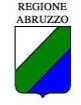 DIPARTIMENTO AGRICOLTURA                  DPD023 - SERVIZIO SUPPORTO SPECIALISTICO ALL’AGRICOLTURAAlla __________________________________ (*)  sede di    _______________________________Oggetto:   Richiesta intervento abbattimento per presenza cinghialiIl/La sottoscritto/a  _________________________  ____________________ nato/a ____________________ il___/___/______/ residente a___________________________ in Via_______________________ n°______ Telefono/Cellulare n. ___________________     Mail ___________________________@_______________segnala la presenza di CHINGHIALI che provocanoDanni alle coltivazioni agricole e forestaliPericolo alla circolazione stradalePericolo a persone e cosee chiede un INTERVENTO DI ABBATTIMENTO:in località_________________________________ Comune di________________________________________ Foglio/i n°______________________ Particella/e n°________________________________________________Strada______________________________________ovvero con geolocalizzazione in  coordinate: x________________________y______________________________________________ 					Il Dichiarante(*) LA RICHIESTA VA  INOLTRATA  Per PROVINCIA DI PESCARA: all’ ATC PESCARA e p.c. a DPD023 (ad esclusione di Bussi e Popoli che deve essere inviata all’ATC SUBEQUANO e alla Polizia Provinciale dell’Aquila);Per  PROVINCIA DI TERAMO: all’ ATC VOMANO E SALINELLO (a ciascuno secondo i territori di competenza) e p.c. alla Polizia Provinciale di Teramo;Per PROVINCIA DI L’AQUILA agli ATC (a ciascuno secondo i territori di competenza) e alla Polizia Provinciale dell’Aquila);Per PROVINCIA DI CHIETI : agli ATC (a ciascuno secondo i territori di competenza) e alla Polizia Provinciale di Chieti);